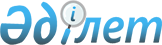 "2009 жылға арналған Жітіқара ауданының бюджеті туралы" 2008 жылғы 25 желтоқсандағы № 127 шешімге өзгерістер мен толықтырулар енгізу туралыҚостанай облысы Жітіқара ауданы мәслихатының 2009 жылғы 19 қаңтардағы № 135 шешімі. Қостанай облысы Жітіқара ауданының Әділет басқармасында 2009 жылғы 22 қаңтарда № 9-10-107 тіркелді

      Жітіқара ауданы әкімдігінің қаулысын қарап, Қазақстан Республикасы Бюджеттiк кодексiнiң 109-бабына және Қазақстан Республикасы "Қазақстан Республикасындағы жергілікті мемлекеттік басқару туралы" Заңының 6-бабы 1 тармағы 1) тармақшасына сәйкес, Жітіқара аудандық мәслихаты ШЕШТІ:

      1. "2009 жылға арналған Жітіқара ауданының бюджеті туралы" 2008 жылғы 25 желтоқсандағы № 127 (нормативтік құқықтық актілердің мемлекеттік тіркеу Тізілімінде 9-10-105 нөмірімен тіркелген, 2009 жылғы 16 қаңтарда "Житикаринские новости" газетінде жарияланған) мәслихат шешіміне мынадай өзгерістер мен толықтырулар енгізілсін:

      көрсетілген шешімнің 1 тармағы жаңа редакцияда жазылсын:

      "1. 2009 жылға арналған аудандық бюджет 1 қосымшаға сәйкес мынадай көлемде бекітілсін:

      1. кірістер – 2 013 883 мың теңге, оның ішінде:

      салықтық түсімдер бойынша – 1 022 681 мың теңге;

      салықтық емес түсімдер бойынша – 2 185 мың теңге;

      негізгі капиталды сатудан түсетін түсімдер бойынша – 1 000 мың теңге;

      алынған трансферттер бойынша – 988 017 мың теңге, оның ішінде нысаналы ағымдағы трансферттер – 111 713 мың теңге, дамытуға арналған нысаналы трансферттер – 168 584 мың теңге, субвенциялар – 707 720 мың теңге;

      1) шығындар – 2 013 904,2 мың теңге;

      2) бюджет тапшылығы – 21,2 мың теңге;

      3) бюджет тапшылығын қаржыландыру – 21,2 мың теңге, оның iшiнде бюджет қаражатының бос қалдықтары есебiнен – 21,2 мың теңге";

      көрсетілген шешімнің 2 тармағы мынадай мазмұндағы 6), 7), 8), 9), 10), 11), 12), 13 тармақшалармен толықтырылсын:

      "6) 102 784 мың теңге – Қостанай облысы Жітіқара ауданы Мүктікөл және Волгоградский селоларының Волгоградский топтық су құбырының жаңартылуына;

      7) 15 000 мың теңге – Қостанай облысы Жітіқара ауданының аудандық орталығын сумен жабдықтау үшін жер асты суларының Шортанды кен орнынан суақының құрылысы үшін;

      8) 5 055 мың теңге – мемлекеттік атаулы әлеуметтік көмекті төлеуге;

      9) 10 289 мың теңге - табысы аз отбасылардағы 18 жасқа дейінгі балаларға мемлекеттік жәрдемақыларды төлеуге;

      10) 16 387 мың теңге - негізгі орта және жалпы орта білім беретін мемлекеттік мекемелердегі физика, химия, биология кабинеттерін оқу жабдығымен жарақтандыруға;

      11) 22 164 мың теңге - бастауыш, негізгі орта және жалпы орта білім беретін мемлекеттік мекемелерде лингафондық және мультимедиалық кабинеттер құруға;

      12) 19 072 мың теңге - білім беру мемлекеттік жүйесінде жаңа оқыту технологияларды енгізуге;

      13) 2 139 мың теңге - ауылдық елді мекендер саласының мамандарын әлеуметтік қолдау шараларын іске асыруға";

      көрсетілген шешімнің 1 және 2 қосымшалары осы шешімнің 1 және 2 қосымшаларына сәйкес жаңа редакцияда жазылсын.

      2. Осы шешім 2009 жылдың 1 қаңтарынан бастап қолданысқа енеді.      Жітіқара аудандық

      мәслихаты кезектен тыс

      сессиясының төрайымы                     Г. Подваленчук      Жітіқара аудандық

      мәслихатының хатшысы                      Г. Алпысбаева      КЕЛІСІЛГЕН

2009 жылғы 19 қаңтардағы  

№ 135 мәслихат шешіміне   

1 қосымша                 2009 жылға арналған Жітіқара ауданының бюджеті

2009 жылғы 19 қаңтардағы  

№ 135 мәслихат шешіміне   

2 қосымша                 Инвестициялық жобалардың

(бағдарламалардың) іске асырылуына бағытталған,

2009 жылға арналған Жітіқара ауданының бюджеті

дамуының бюджеттік бағдарламалар тізбесі
					© 2012. Қазақстан Республикасы Әділет министрлігінің «Қазақстан Республикасының Заңнама және құқықтық ақпарат институты» ШЖҚ РМК
				СанатыСанатыСанатыСанатыСанатыСома,

мың теңгеСыныбы                 АТАУЫСыныбы                 АТАУЫСыныбы                 АТАУЫСыныбы                 АТАУЫСома,

мың теңгеIшкi сыныбыIшкi сыныбыIшкi сыныбыСома,

мың теңгеІ. Кірістер 20138831Салықтық түсімдер1022681101Табыс салығы 3485901012Жеке табыс салығы348590103Әлеуметтiк салық5955961031Әлеуметтік салық595596104Меншiкке салынатын салықтар457251041Мүлiкке салынатын салықтар58921043Жер салығы127191044Көлiк құралдарына салынатын салық251241045Бірыңғай жер салығы1990105Тауарларға, жұмыстарға және қызметтерге салынатын iшкi салықтар278601052Акциздер2431053Табиғи және басқа ресурстарды пайдаланғаны үшiн түсетiн түсiмдер225991054Кәсiпкерлiк және кәсiби қызметтi жүргiзгенi үшiн алынатын алымдар5018108Заңдық мәнді іс-әрекеттерді жасағаны және (немесе) оған уәкілеттігі бар мемлекеттік органдар немесе лауазымды адамдар құжаттар бергені үшін алынатын міндетті төлемдер49101081Мемлекеттік баж49102Салықтық емес түсiмдер2185201Мемлекеттік меншіктен түсетін кірістер21852015Мемлекет меншігіндегі мүлікті жалға беруден түсетін кірістер21853Негізгі капиталды сатудан түсетін түсімдер1000303Жердi және материалдық емес активтердi сату10003031Жерді сату10004Трансферттердің түсімдері988017402Мемлекеттiк басқарудың жоғары тұрған органдарынан түсетiн трансферттер9880174022Облыстық бюджеттен түсетiн трансферттер988017Функционалдық топФункционалдық топФункционалдық топФункционалдық топФункционалдық топСома,

мың теңгеКіші функцияКіші функцияКіші функцияКіші функцияСома,

мың теңгеБюджеттік бағдарламалардың әкiмшiсiБюджеттік бағдарламалардың әкiмшiсiБюджеттік бағдарламалардың әкiмшiсiСома,

мың теңгеБағдарлама       АТАУЫБағдарлама       АТАУЫСома,

мың теңгеІІ. Шығындар2013904,21Жалпы сипаттағы мемлекеттiк қызметтер 128702101Мемлекеттiк басқарудың жалпы функцияларын орындайтын өкiлдi, атқарушы және басқа органдар106418112Аудан (облыстық маңызы бар қала) мәслихатының аппараты9256101112001Аудан (облыстық маңызы бар қала) мәслихатының қызметін қамтамасыз ету9256122Аудан (облыстық маңызы бар қала) әкімінің аппараты42828101122001Аудан (облыстық маңызы бар қала) әкімінің қызметін қамтамасыз ету42828123Қаладағы аудан, аудандық маңызы бар қала, кент, ауыл (село), ауылдық (селолық) округ әкімінің аппараты54334101123001Қаладағы ауданның, аудандық маңызы бар қаланың, кенттің, ауылдың (селоның), ауылдық (селолық) округтің әкімі аппаратының жұмыс істеуі54334102Қаржылық қызмет14758452Ауданның (облыстық маңызы бар қаланың) қаржы бөлімі14758001Қаржы бөлімінің қызметін қамтамасыз ету11075004Біржолғы талондарды беру жөніндегі жұмысты және біржолғы талондарды іске асырудан сомаларды жинаудың толықтығын қамтамасыз етуді ұйымдастыру1441011Коммуналдық меншікке түскен мүлікті есепке алу, сақтау, бағалау және сату224205Жоспарлау және статистикалық қызмет7526453Ауданның (облыстық маңызы бар қаланың) экономика және бюджеттік жоспарлау бөлімі7526001Экономика және бюджеттік жоспарлау бөлімнің қызметін қамтамасыз ету75262Қорғаныс2512201Әскери мұқтаждар2512122Аудан (облыстық маңызы бар қала) әкімінің аппараты2512005Жалпыға бірдей әскери міндетті атқару шеңберіндегі іс-шаралар25123Қоғамдық тәртіп, қауіпсіздік, құқықтық, сот, қылмыстық-атқару қызметі2160301Құқық қорғау қызметi2160458Ауданның (облыстық маңызы бар қаланың) тұрғын үй-коммуналдық шаруашылық, жолаушылар көлігі және автомобиль жолдары бөлімі2160301458021Елді мекендерде жол жүру қозғалысының қауіпсіздігін қамтамасыз ету21604Бiлiм беру983511401Мектепке дейiнгi тәрбие және оқыту20252464Ауданның (облыстық маңызы бар қаланың) білім беру бөлімі20252401464009Мектепке дейінгі тәрбие және оқыту ұйымдарының қызметін қамтамасыз ету20252402Бастауыш, негізгі орта және жалпы орта білім беру938836464Ауданның (облыстық маңызы бар қаланың) білім беру бөлімі938836402464003Жалпы білім беру896062402464006Балалар үшін қосымша білім беру23702010Республикалық бюджеттен берілетін нысаналы трансферттер есебiнен білім беру мемлекеттік жүйесінде жаңа оқыту технологияларды енгізу1907209Бiлiм беру саласындағы өзге де қызметтер24423464Ауданның (облыстық маңызы бар қаланың) білім беру бөлімі24423409464001Білім беру бөлімінің қызметін қамтамасыз ету10478005Ауданның (аудандық маңызы бар қаланың) мемлекеттік білім беру мекемелер үшін оқулықтар мен оқу-әдiстемелiк кешендерді сатып алу және жеткізу11284409464007Аудандық (қалалық) ауқымда мектеп олимпиадаларын, мектептен тыс іс-шараларды және конкурстар өткізу700099Республикалық бюджеттен берілетін нысаналы трансферттер есебiнен ауылдық елді мекендер саласының мамандарын әлеуметтік қолдау шараларын іске асыру19616Әлеуметтiк көмек және әлеуметтiк қамсыздандыру260279602Әлеуметтiк көмек242795451Ауданның (облыстық маңызы бар қаланың) жұмыспен қамту және әлеуметтік бағдарламалар бөлімі242795602451002Еңбекпен қамту бағдарламасы18455602451005Мемлекеттік атаулы әлеуметтік көмек 15384602451006Тұрғын үй көмегі144000602451007Жергілікті өкілетті органдардың шешімі бойынша азаматтардың жекелеген топтарына әлеуметтік көмек14522010Үйден тәрбиеленіп оқытылатын мүгедек балаларды материалдық қамтамасыз ету306602451014Мұқтаж азаматтарға үйде әлеуметтiк көмек көрсету1286960245101618 жасқа дейінгі балаларға мемлекеттік жәрдемақылар34647602451017Мүгедектерді оңалту жеке бағдарламасына сәйкес, мұқтаж мүгедектерді міндетті гигиеналық құралдармен қамтамасыз етуге, және ымдау тілі мамандарының, жеке көмекшілердің қызмет көрсетуіне2612609Әлеуметтiк көмек және әлеуметтiк қамтамасыз ету салаларындағы өзге де қызметтер17484451Ауданның (облыстық маңызы бар қаланың) жұмыспен қамту және әлеуметтік бағдарламалар бөлімі17484609451001Жұмыспен қамту және әлеуметтік бағдарламалар бөлімінің қызметін қамтамасыз ету16856609451011Жәрдемақыларды және басқа да әлеуметтік төлемдерді есептеу, төлеу мен жеткізу бойынша қызметтерге ақы төлеу539099Республикалық бюджеттен берілетін нысаналы трансферттер есебiнен ауылдық елді мекендер саласының мамандарын әлеуметтік қолдау шараларын іске асыру897Тұрғын үй-коммуналдық шаруашылық11669602Коммуналдық шаруашылық71400458Ауданның (облыстық маңызы бар қаланың) тұрғын үй-коммуналдық шаруашылық, жолаушылар көлігі және автомобиль жолдары бөлімі71400012Сумен жабдықтау және су бөлу жүйесінің қызмет етуі20000702458026Ауданның (облыстық маңызы бар қаланың) коммуналдық меншігіндегі жылу жүйелерін қолдануды ұйымдастыру51400703Елді-мекендерді көркейту45296123Қаладағы аудан, аудандық маңызы бар қала, кент, ауыл (село), ауылдық (селолық) округ әкімінің аппараты3095008Елді мекендердiң көшелерiн жарықтандыру3095458Ауданның (облыстық маңызы бар қаланың) тұрғын үй-коммуналдық шаруашылық, жолаушылар көлігі және автомобиль жолдары бөлімі42201015Елдi мекендердегі көшелердi жарықтандыру18684016Елдi мекендердiң санитариясын қамтамасыз ету8146017Жерлеу орындарын күтiп-ұстау және туысы жоқтарды жерлеу1188018Елдi мекендердi абаттандыру және көгалдандыру141838Мәдениет, спорт, туризм және ақпараттық кеңістiк56737801Мәдениет саласындағы қызмет19315455Ауданның (облыстық маңызы бар қаланың) мәдениет және тілдерді дамыту бөлімі19315003Мәдени-демалыс жұмысын қолдау19315802Спорт3024465Ауданның (облыстық маңызы бар қаланың) Дене шынықтыру және спорт бөлімі3024006Аудандық (облыстық маңызы бар қалалық) деңгейде спорттық жарыстар өткiзу864007Әртүрлi спорт түрлерi бойынша аудан (облыстық маңызы бар қала)  құрама командаларының мүшелерiн дайындау және олардың облыстық спорт жарыстарына қатысуы2160803Ақпараттық кеңiстiк20475455Ауданның (облыстық маңызы бар қаланың) мәдениет және тілдерді дамыту бөлімі16990803455006Аудандық (қалалық) кiтапханалардың жұмыс iстеуi15826803455007Мемлекеттік тілді және Қазақстан халықтарының басқа да тілдерін дамыту1164456Ауданның (облыстық маңызы бар қаланың) ішкі саясат бөлімі3485002Бұқаралық ақпарат құралдары арқылы мемлекеттiк ақпарат саясатын жүргізу3485809Мәдениет, спорт, туризм және ақпараттық кеңiстiктi ұйымдастыру жөнiндегi өзге де қызметтер13923455Ауданның (облыстық маңызы бар қаланың) мәдениет және тілдерді дамыту бөлімі3741809455001Мәдениет және тілдерді дамыту бөлімінің қызметін қамтамасыз ету3741456Ауданның (облыстық маңызы бар қаланың) ішкі саясат бөлімі6700809456001Ішкі саясат бөлімінің қызметін қамтамасыз ету 6194809456003Жастар саясаты саласындағы өңірлік бағдарламаларды iске асыру506465Ауданның (облыстық маңызы бар қаланың) Дене шынықтыру және спорт бөлімі3482809465001Дене шынықтыру және спорт бөлімі қызметін қамтамасыз ету3393099Республикалық бюджеттен берілетін нысаналы трансферттер есебiнен ауылдық елді мекендер саласының мамандарын әлеуметтік қолдау шараларын іске асыру8910Ауыл, су, орман, балық шаруашылығы, ерекше қорғалатын табиғи аумақтар, қоршаған ортаны және жануарлар дүниесін қорғау, жер қатынастары1320911001Ауыл шаруашылығы8981462Ауданның (облыстық маңызы бар қаланың) ауыл шаруашылық бөлімі8981001Ауыл шаруашылығы бөлімінің қызметін қамтамасыз ету898102Су шаруашылығы117784467Ауданның (облыстық маңызы бар қаланың) құрылыс бөлімі117784012Сумен жабдықтау жүйесін дамыту1177841006Жер қатынастары5326463Ауданның (облыстық маңызы бар қаланың) жер қатынастары бөлімі53261006463001Жер қатынастары бөлімінің қызметін қамтамасыз ету532611Өнеркәсіп, сәулет, қала құрылысы және құрылыс қызметі120041102Сәулет, қала құрылысы және құрылыс қызметі12004467Ауданның (облыстық маңызы бар қаланың) құрылыс бөлімі63521102467001Құрылыс бөлімінің қызметін қамтамасыз ету6352468Ауданның (облыстық маңызы бар қаланың) сәулет және қала құрылысы бөлімі56521102468001Қала құрылысы және сәулет бөлімінің қызметін қамтамасыз ету565212Көлiк және коммуникация2956691201Автомобиль көлiгi295669458Ауданның (облыстық маңызы бар қаланың) тұрғын үй-коммуналдық шаруашылық, жолаушылар көлігі және автомобиль жолдары бөлімі295669022Көлік инфрақұрылымын дамыту508001201458023Автомобиль жолдарының жұмыс істеуін қамтамасыз ету24486913Басқалар235221303Кәсiпкерлiк қызметтi қолдау және бәсекелестікті қорғау4326469Ауданның (облыстық маңызы бар қаланың) кәсіпкерлік бөлімі43261303469001Кәсіпкерлік бөлімі қызметін қамтамасыз ету43261309Басқалар19196452Ауданның (облыстық маңызы бар қаланың) қаржы бөлімі10258012Ауданның (облыстық маңызы бар қаланың) жергілікті атқарушы органының резерві 10258458Ауданның (облыстық маңызы бар қаланың) тұрғын үй-коммуналдық шаруашылық, жолаушылар көлігі және автомобиль жолдары бөлімі8938001Тұрғын үй-коммуналдық шаруашылық, жолаушылар көлігі және автомобиль жолдары бөлімінің қызметін қамтамасыз ету893815Трансферттер21,201Трансферттер21,2452Ауданның (облыстық маңызы бар қаланың) қаржы бөлімі21,2006Нысаналы пайдаланылмаған (толық пайдаланылмаған) трансферттерді қайтару21,2ІІІ. Операциялық сальдо-21,2ІV. Таза бюджеттік несие беру0V. Қаржы активтерімен операциялар бойынша сальдо0VІ. Тапшылық (-), профицит (+)-21,2VІІ. Тапшылықты қаржыландыру (профицитті пайдалану)21,28Бюджет қаражаттарының пайдаланылатын қалдықтары21,2Функционалдық топФункционалдық топФункционалдық топФункционалдық топФункционалдық топКіші функцияКіші функцияКіші функцияКіші функцияБюджеттік бағдарламалардың әкiмшiсiБюджеттік бағдарламалардың әкiмшiсiБюджеттік бағдарламалардың әкiмшiсiБағдарлама             АТАУЫБағдарлама             АТАУЫИнвестициялық жобалар10Ауыл, су, орман, балық шаруашылығы, ерекше қорғалатын табиғи аумақтар, қоршаған ортаны және жануарлар дүниесін қорғау, жер қатынастары02Су шаруашылығы467Ауданның (облыстық маңызы бар қаланың) құрылыс бөлімі012Сумен жабдықтау жүйесін дамыту12Көлiк және коммуникация01Автомобиль көлiгi458Ауданның (облыстық маңызы бар қаланың) тұрғын үй-коммуналдық шаруашылық, жолаушылар көлігі және автомобиль жолдары бөлімі022Көлік инфрақұрылымын дамыту